ПРОЕКТ. Срок антикоррупционной экспертизы- 3 дняИВАНОВСКАЯ ОБЛАСТЬАДМИНИСТРАЦИЯ ЮЖСКОГО МУНИЦИПАЛЬНОГО РАЙОНАПОСТАНОВЛЕНИЕот __________ № ________                                                                     г. ЮжаО внесении изменений в муниципальную программу «Профилактика терроризма и экстремизма, а также минимизация и (или) ликвидация последствий проявления терроризма и экстремизма на территории Южского муниципального района», утвержденную постановлением Администрации Южского муниципального района от 22.12.2017 №1294-пВ соответствии со статьей 179 Бюджетного кодекса Российской Федерации, постановлением Администрации Южского муниципального района от 19.10.2016 № 680-п «Об утверждении Порядка разработки, реализации и оценки эффективности муниципальных программ Южского муниципального района и Южского городского поселения и отмене постановлений Администрации Южского муниципального района от 02.09.2013 № 719-п и Администрации Южского городского поселения от 06.09.2013 № 490», решением Совета Южского муниципального района от 26.03.2021 № 22 «О внесении изменений и дополнений в решение Совета Южского муниципального района от 25.12.2020 № 46 «О бюджете Южского муниципального района на 2021 год и на плановый период 2022 и 2023 годов», Администрация Южского муниципального района  п о с т а н о в л я е т:	1. Внести в муниципальную программу «Профилактика терроризма и экстремизма, а также минимизация и (или) ликвидация последствий проявления терроризма и экстремизма на территории Южского муниципального района» (далее – Программа), утвержденную постановлением Администрации Южского муниципального района от 22.12.2017 №1294-п следующие изменения:1.1. Строку девятую таблицы, указанной в разделе 1 «Паспорт муниципальной программы Южского муниципального района», являющейся приложением № 1 к Постановлению, изложить в новой редакции:1.2. Строку седьмую таблицы, указанной в разделе 1 «Паспорт подпрограммы муниципальной программы Южского муниципального района», подпрограммы «Обеспечение безопасности населения», являющейся приложением № 1 к Программе изложить в новой редакции:1.3. Раздел 4 «Ресурсное обеспечение подпрограммы» подпрограммы «Обеспечение безопасности населения», являющейся приложением № 1 к Программе, изложить в новой редакции:«4. Ресурсное обеспечение подпрограммы2.Опубликовать настоящее постановление в официальном издании «Правовой Вестник Южского муниципального района» и на официальном сайте Южского муниципального района в информационно – телекоммуникационной сети «Интернет».Глава Южского муниципального района                                   В.И. Оврашко«Объемы ресурсного обеспечения программыОбщий объем бюджетных ассигнований:2018 год – 1 500,00 руб.;2019 год – 13 500,00 руб.;2020 год – 1 500,00 руб;2021 год – 13 500,00 руб.;2022 год – 13 500,00 руб.2023 год – 13 500,00 руб.;- бюджет Южского муниципального района:2018 год – 1 500,00 руб.;2019 год – 13 500,00 руб.;2020 год – 1 500,00 руб.;2021 год – 13 500,00 руб.;2022 год – 13 500,00 руб.;2023 год – 13 500,00 руб.»«Объемы ресурсного обеспечения подпрограммыОбщий объем бюджетных ассигнований:2018 год – 1 500,00 руб.;2019 год – 13 500,00 руб.;2020 год – 1 500,00 руб;2021 год – 13 500,00 руб.;2022 год – 13 500,00 руб;2023 год – 13 500,00 руб.- бюджет Южского муниципального района:2018 год – 1 500,00 руб.;2019 год – 13 500,00 руб.;2020 год – 1 500,00 руб.;2021 год – 13 500,00 руб.;2022 год – 13 500,00 руб.2023 год – 13 500,00 руб.»№п/пНаименование мероприятия/источник ресурсного обеспеченияИсполнитель2018 г.       (руб.) 2019 г. (руб.)2020 г.(руб.)2021 г.(руб.)   2022г.(руб.)2023г. (руб.)Подпрограмма, всегоПодпрограмма, всегоПодпрограмма, всего1500,0013500,001500,0013500,0013500,0013500,00Бюджетные ассигнованияБюджетные ассигнованияБюджетные ассигнования1500,0013500,001500,0013500,0013500,0013500,00-бюджет Южского муниципального района-бюджет Южского муниципального района-бюджет Южского муниципального района1500,0013500,001500,0013500,0013500,0013500,00Основное мероприятие «Профилактика терроризма и экстремизма на территории Южского муниципального района»Основное мероприятие «Профилактика терроризма и экстремизма на территории Южского муниципального района»Основное мероприятие «Профилактика терроризма и экстремизма на территории Южского муниципального района»0,0012000,000,0012000,0012000,0012000,001.1.Изготовление и распространение буклетов, брошюр, памяток и листовок, плакатов и баннеров по профилактике терроризма и экстремизмаАдминистрация Южского муниципального района в лице отдела по делам гражданской обороны и чрезвычайных ситуаций0,0012000,000,0012000,0012000,0012000,001.1.Бюджетные ассигнованияАдминистрация Южского муниципального района в лице отдела по делам гражданской обороны и чрезвычайных ситуаций0,0012 000,000,0012 000,0012 000,0012 000,001.1.- бюджет Южского муниципального районаАдминистрация Южского муниципального района в лице отдела по делам гражданской обороны и чрезвычайных ситуаций0,0012 000,000,0012 000,0012 000,0012 000,001.2.Подготовка и публикация в СМИ информационных материалов и памяток для населения, учреждений, предприятий и организаций                   по профилактике терроризма                   и экстремизмаАдминистрация Южского муниципального района в лице отдела по делам гражданской обороны и чрезвычайных ситуаций0,000,000,000,000,000,001.2.Бюджетные ассигнованияАдминистрация Южского муниципального района в лице отдела по делам гражданской обороны и чрезвычайных ситуаций0,000,000,000,000,000,001.2.- бюджет Южского муниципального районаАдминистрация Южского муниципального района в лице отдела по делам гражданской обороны и чрезвычайных ситуаций0,000,000,000,00     0,000,00Основное мероприятие «Создание условий для реализации мер, направленных на укрепление межнационального и межконфессионального согласия, сохранение и развитие языков и культуры народов Российской Федерации, проживающих на территории поселений Южского муниципального района, социальную и культурную адаптацию мигрантов, профилактику межнациональных (межэтнических) конфликтов»Основное мероприятие «Создание условий для реализации мер, направленных на укрепление межнационального и межконфессионального согласия, сохранение и развитие языков и культуры народов Российской Федерации, проживающих на территории поселений Южского муниципального района, социальную и культурную адаптацию мигрантов, профилактику межнациональных (межэтнических) конфликтов»Основное мероприятие «Создание условий для реализации мер, направленных на укрепление межнационального и межконфессионального согласия, сохранение и развитие языков и культуры народов Российской Федерации, проживающих на территории поселений Южского муниципального района, социальную и культурную адаптацию мигрантов, профилактику межнациональных (межэтнических) конфликтов»1 500,001 500,001 500,001 500,001 500,001 500,002.1.Реализация комплекса мер, направленных на предупреждение распространения экстремизма, устранения межнационального и межконфессионального несогласияАдминистрация Южского муниципального района в лице МКУК «Южская МЦБ»1 500,001 500,001 500,001 500,001 500,001 500,002.1.Бюджетные ассигнованияАдминистрация Южского муниципального района в лице МКУК «Южская МЦБ»1 500,001 500,001 500,001 500,001 500,001 500,002.1.-бюджет Южского муниципального районаАдминистрация Южского муниципального района в лице МКУК «Южская МЦБ»1 500,001 500,001 500,001 500,001 500,001 500,00»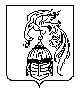 